                                 17.MO dusíkaté deriváty a elektronové posuny, Milan Haminger, BiGy Brno 2022              17. DUSÍKATÉ DERIVÁTY,  EL. POSUNY                              Jaký typ chemické vazby obsahují všechny dusíkaté deriváty?                                          Do kterých skupin dělíme dusíkaté deriváty?                                                         NitrosloučeninyCharakterizuj nitrosloučeniny z hlediska přítomnosti charakteristické(funkční) skupiny.Vyjádři konstituci nitroskupiny  rezonančními vzorci.Urči hybridizaci  N a vzájemnou polohu všech atomů nitroskupiny.Uveď příklad dvojsytné nitrosloučeniny a příklad sekundární nitrosloučeniny. Vše správně systematicky  pojmenuj.Jaký efekt vykazuje nitroskupina v nitrobenzenu, jak se tato skutečnost projeví v porovnání snadnosti SE  u nitrobenzenu, toluenu, benzenu?Do jakých poloh řídí nitroskupina vstup dalšího substituentu na benzenovém jádře?Zapiš nitraci kys. benzoové.  Pojmenuj produkt  reakce.K čemu slouží nitrační směs, jaké je  její složení. (vysvětli)Vyznač jaké efekty vykazuje nitroskupina v nitroethanu  a nitroethenuPorovnej aciditu:           kys. p-nitrobenzoová  /  kys. benzoová (vysvětli)                                                                      kys. pikrová  /  fenolPorovnej bazicitu:             p-nitroanilin  /  anilinUrči, která látka je těkavější:   o-nitrofenol / p-nitrofenol (vysvětli)Jaký je způsob přípravy alifatických a  aromatických nitrosloučenin?Zapiš způsob přípravy TNT a kyseliny pikrové. (označ typ reakce)Doplň vzorce na obou stranách rovnice a urči, o jakou reakci se jedná:nitrobenzen                                                   Aminosloučeniny – aminyVysvětli způsob odvození, dělení aminů,  urči vlastnosti charakteristické skupinyRozděl dané látky podle počtu nahrazených H-atomů a uveď vzorce:  difenylamin,     p-benzendiamin, ethan-1,2-diamin, trimethylamin a N,N-dimethylfenylamin.Pojmenuj a zařaď mezi primární, sekundární či terciární aminy: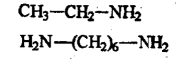 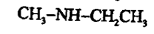 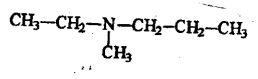 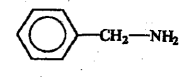 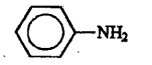 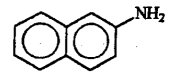 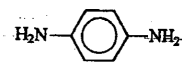 Charakterizuj vliv aminoskupiny na snadnost další substituce na benzenovém jádřePorovnej snadnost bromace  anilinu / benzenu.Do jakých poloh řídí aminoskupina vstup dalšího substituentu při  SE  na benzenovém jádře?Jaké výrazné vlastnosti mají aminy:  zásadité(bazické)  či  kyselé. Vysvětli.Seřaď látky podle rostoucí bazicity:  amoniak, anilin, methylamin, dimethylamin.Vysvětli proč nejsou terciální aminy nejvíce bazické v porovnání se sekundárními a primárními aminy ?Volný el. pár na N v aminech je přičinou elektrofilních či nukleofilních vlastností aminů?  Vysvětli.Důsledkem čeho je vznik  amoniových soli?  Urči kolikativazný je N v těchto solích?Co vzniká reakcí:     , vysvětli na reakci trimethylamin a methylchlorid.Urči bazicitu kvarterních amoniových bazí v porovnání s alkalickými hydroxidy. 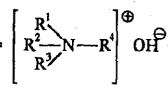 Které biologicky významné látky lze zařadit mezi kvarterní amoniové báze?Účinkem roztoku 3 vzniká sraženina s  nebo ?Jak reaguje v  methylamoniumchlorid (K, Z, N). Vysvětli.Vysvětli menší rozpustnost pentylaminu ve vodě vzhledem k ethylaminu.Co je to diazotace?Jak se nazývají reakce diazoniových solí s aromatickými aminy nebo fenoly?Jaké seskupení atomů je charakteristické pro azosloučeniny?Jaký je vzorec azobenzenu?Zapiš způsob vzniku sloučeniny, urči název této látky a názvy reakce, které vedou k její přípravě: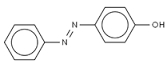 Objasni pojem chromofor ve vztahu k azobarvivům.Kde se často používají azobarviva?Jaké významné acidobazické indikátory lze zařadit mezi azobarviva.                                            Další úkoly na dusíkaté deriváty:Do které skupiny látek se řadí difenylamin?sekundární aminyprimární aminyaminoderiváty bifenylužádná z uvedených skupinKyselina pikrová patří mezi:primární aminyaromatické aminysekundární aminyaromatické nitrosloučeninyCo je to tritol?trinitrofenoltrinitrotoluentrinitrobenzenglyceroltrinitrátKterá z následujících sloučenin může být produktem redukce nitrobenzenu?benzylaminfenolanilinbenzylnitrilp-fenylendiamin je amin:primárnísekundárníterciálníkvartérníNapište vzorec  N-methylanilinu.Benzylamin je:synonymum pro benzenaminsynonymum pro fenylaminsloučenina, která nepatří mezi aromatické aminyjiný název pro amid kyseliny benzoové Co jsou to biogenní aminy, jakým způsobem vznikají a z čeho ?Vytvoř z následujících látek správné dvojice a dané přeměny vysvětli a zapiš:       Histidin, tyrosin, lysin, ornitin, histamin, tyramin, kadaverin, putrescinKteré z uvedených aminů označujeme jako mrtvolné jedy ? Mořské ryby „smrdí“ hlavně od trimethylaminu(TMA), což je zásaditá látka způsobující klasický zápach rybiny. Ale pozor, neměly by.  Problém je v tom, že po třech až čtyřech dnech nedokonalého skladování mořských ryb dochází k množení bakterií, které tuto látky tvoří. Důsledkem je zesílení oné známé rybiny a s ní je spojený i úpadek kvality masa. Na TMA jsme velmi citliví a jeho pronikavý rybí zápach bezpečně rozpoznáme již při koncentraci jedné molekuly v milionu.Napiš vzorec tohoto aminu a zařaď mezi primární, sekundární či terciární aminyJakým způsobem se lze rybího zápachu nejlépe zbavit ?                                        Elektronové posuny - efektyVysvětli rozdíl mezi Indukčním (I+, I-) a mezomerním (M+, M-) efektem.Srovnej aciditu (vyznač efekty):kys. máselná / kys. octovákys. fluoroctová / kys. octovámethanol / fenolJak se mění kladný indukční efekt alkylů s rostoucí  délkou a větveností?( seřad dle rostoucí bazicity: butanol, butan-2-ol, terciární butylalkohol)Seřaď uvedené látky podle rostoucí  acidity:  2-methylpropan-2-ol,  butan-2-ol,                         fenol, voda, methanol a etanol.  Vysvětli pomocí efektů.Jak ovlivňuje přítomnost methylové skupiny  aciditu  v orto a para kresolech   ve  srovnání s fenolem? Vysvětli pomocí efektů.Porovnej aciditu:  kys.fluoroctové / kys.chloroctové                                 kys. fluoroctové / kys.difluoroctové / kys. trifluoroctovéJaký efekt vykazuje skupina –Cl v chloroprenu?Vyznač I, M efekt:   ,  , .Pomocí efektů vysvětli hydrochloraci but-1-en, pent-2-en, prop-2-en-1-ová kyselina, chlorethenu(vinylchloridu)  Doplň a pojmenuj produkty, reakce zapiš rovnicí.Ve  kterém případě proběhne snadněji nahrazení halogenu( SN ) :  chlorethan /  vinylchloridchlorcyklohexan / chlorbenzen                                        Další úkoly na elektronové posuny:9)  Která z následujících funkčních skupin vyvolává M+ efekt?            10)  Která z následujících funkčních skupin vyvolává M- efekt?Mezi substituenty řídící substituci do poloh orto a para nepatří:Mezi substituenty řídící  substituci do polohy meta patří:Indukční efekt:se projevuje pouze u methylové skupinytýká se pouze aromatických derivátůje schopnost určité vazby vyvolávat snížení či zvýšení elektronové hustoty ve svém sousedstvíje jen kladný je jen zápornýKladný indukční efekt vyvolává vazba mezi uhlíkem a:halogenemkyslíkemkovemdusíkem uhlíkemPříčinou zvýšené acidity kyseliny chloroctové ve srovnání s kys.  octovou je–M efekt+M efekt–I efekt+I efekt      Seřaď látky podle rostoucí bazicity:  amoniak, anilin, methylamin, dimethylamin.Vysvětli pomocí efektů.Vyznač jaké efekty vykazuje nitroskupina v nitroethanu  a nitroethenuPorovnej aciditu:           kys. p-nitrobenzoová  /  kys. benzoová (vysvětli)                                                  kys. pikrová  /  fenolPorovnej bazicitu:                       o- nitroanilin  / p-nitroanilin  /  anilin /  amoniakPorovnej bazicitu:                       anilin/ p-methylanilin/ o-methylanilinPorovnej bazicitu:                       cyklohexylamin / anilin                                                  Milan Haminger BiGy Brno 2022 ©©        